Mali genijalci u Zagrebu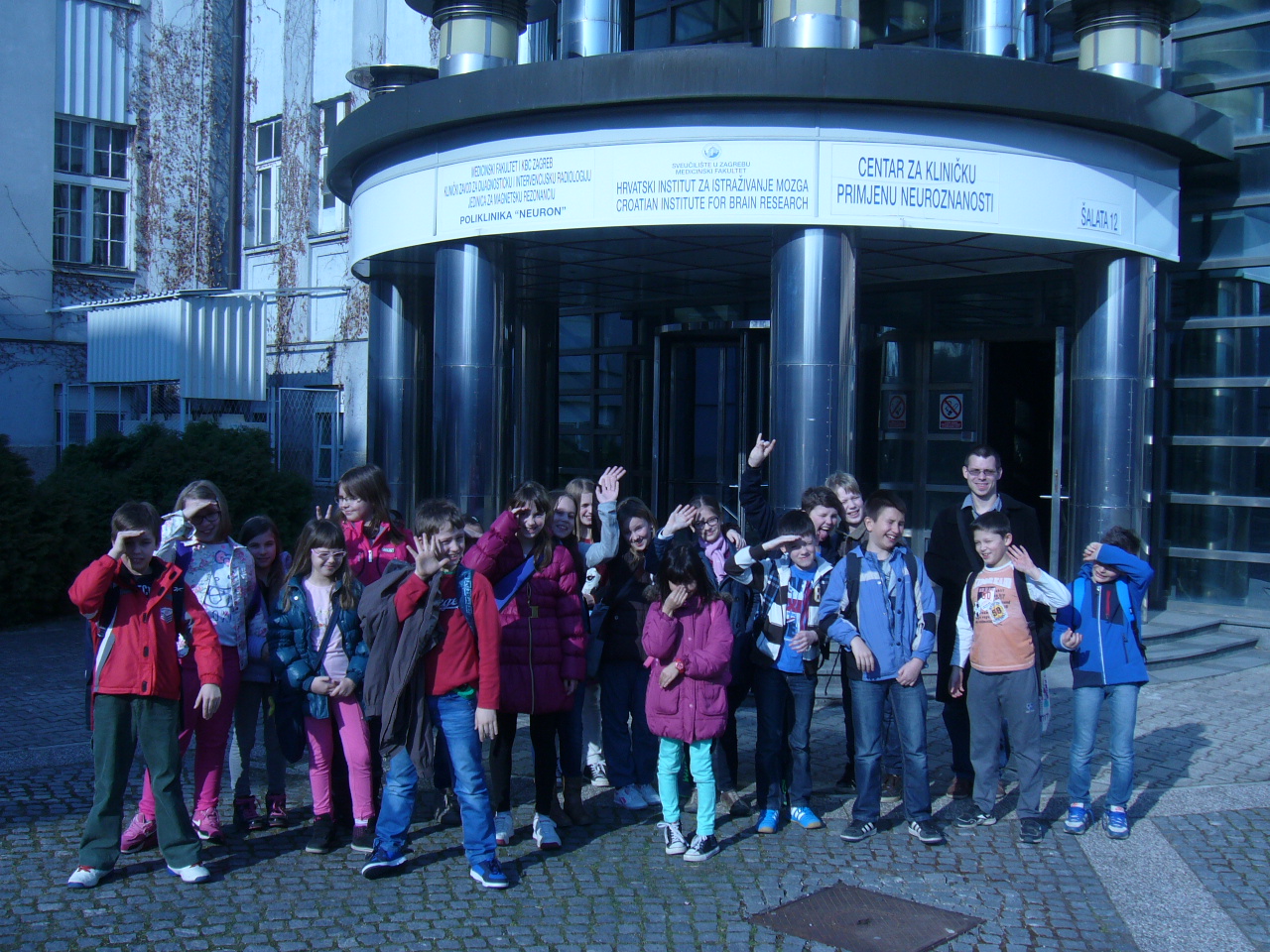 Već tradicionalno, "Mali genijalci", u pratnji učitelja i pedagoginje, posjetili su u petak, 20.03., Institut za istraživanje mozga i Tehnički muzej - planetarij. Ugodan, sunčani dan, šetnja Zagrebom, zanimljiva predavanja, vožnja vlakom i tramvajem zasigurno će učenicima ostati u dugom sjećanju.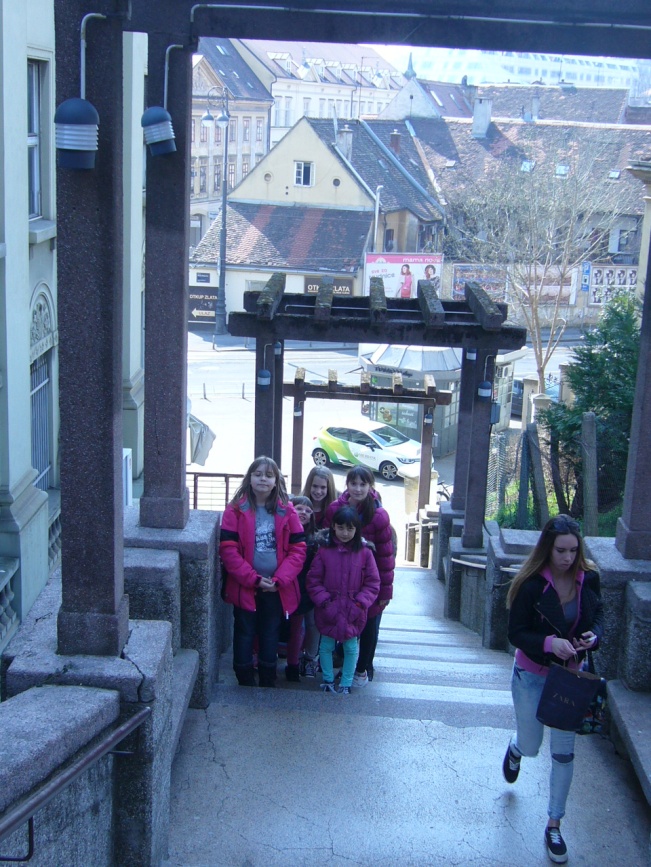 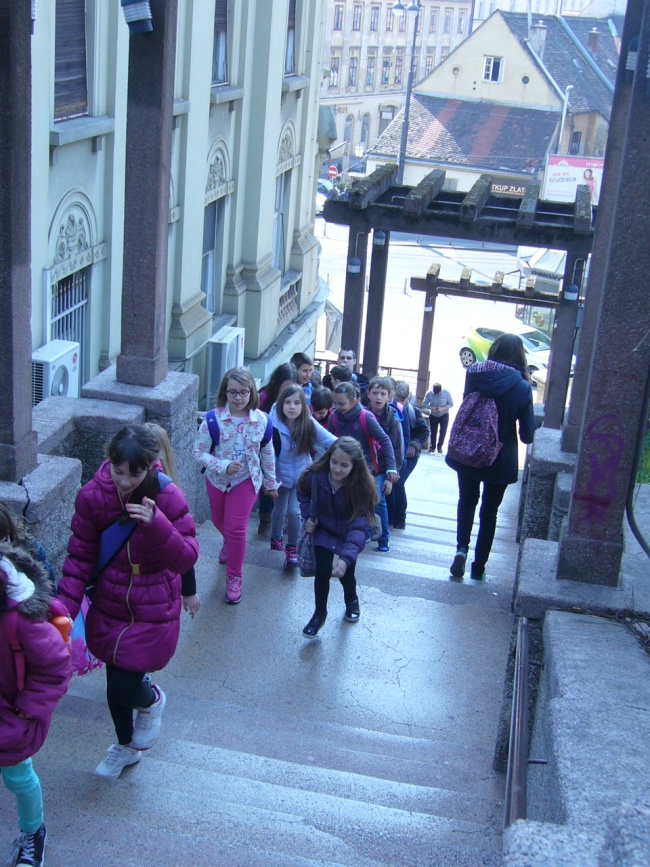 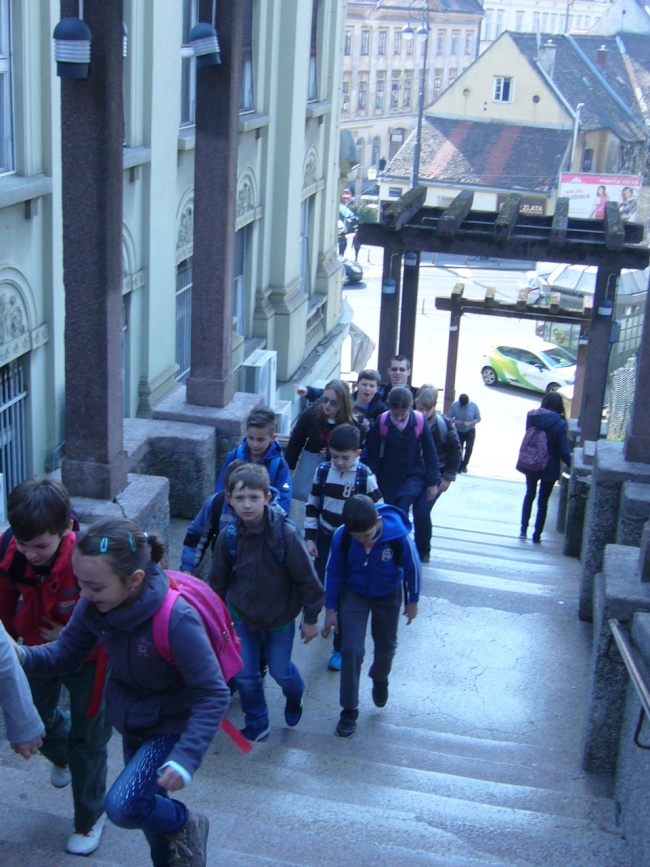 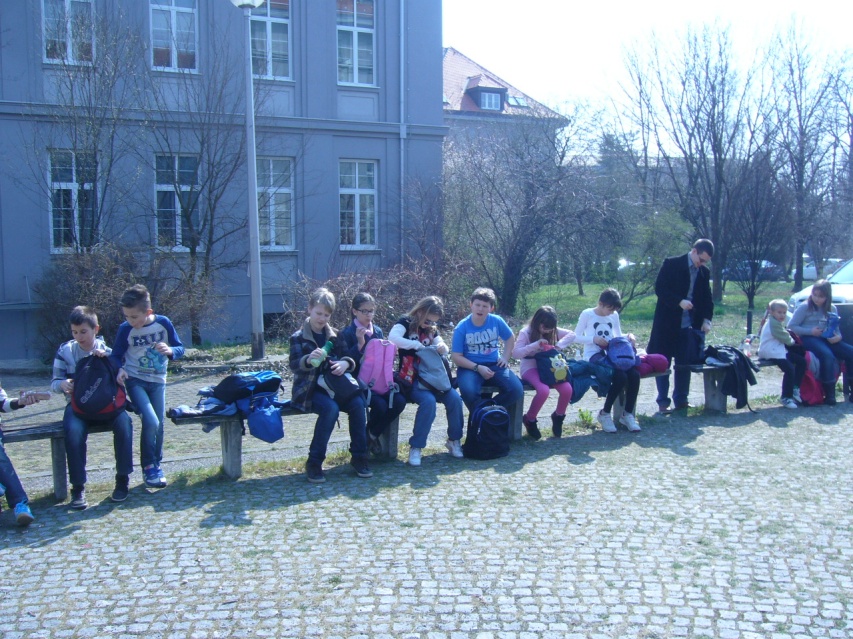 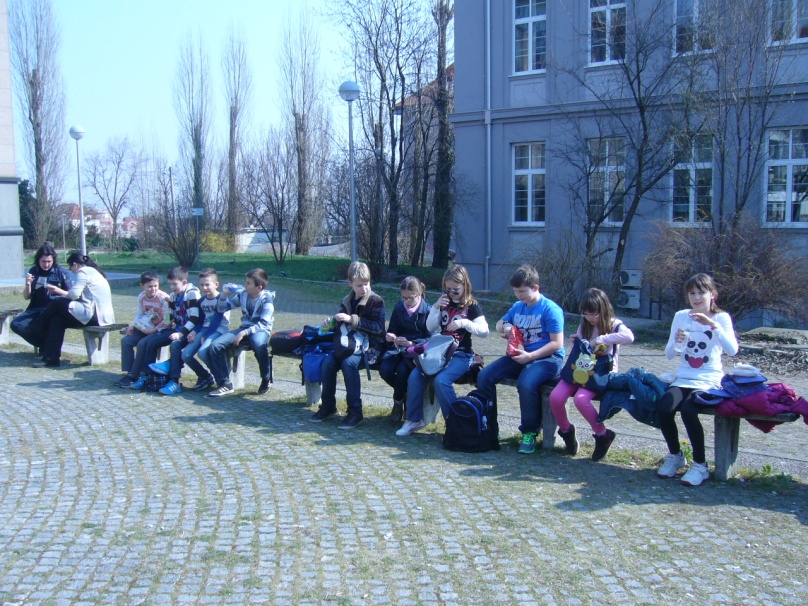 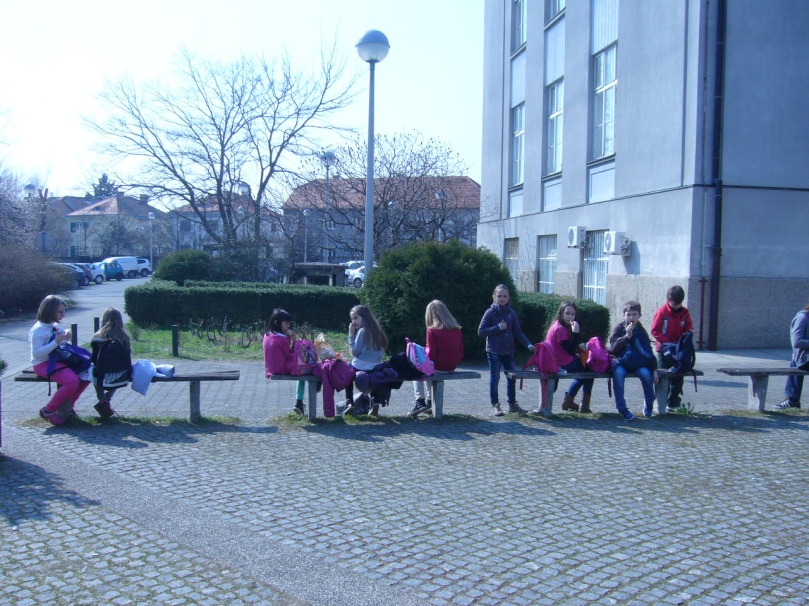 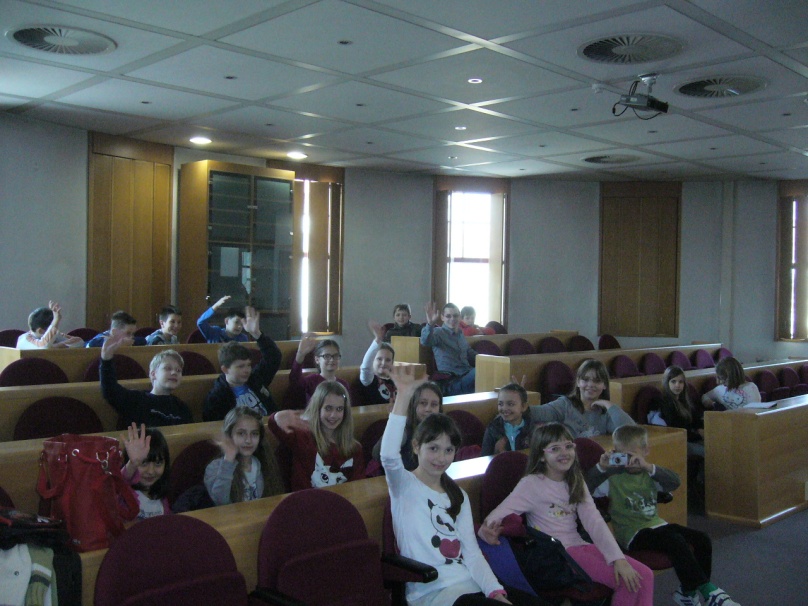 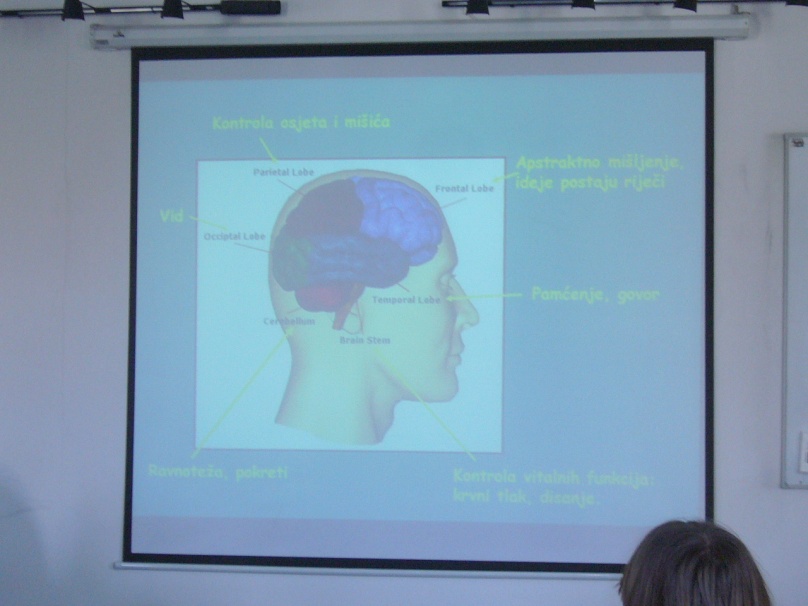 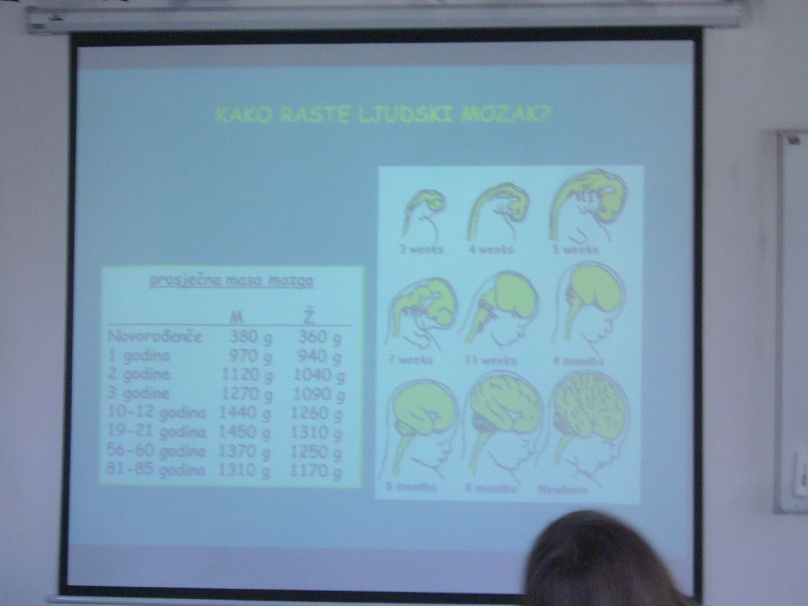 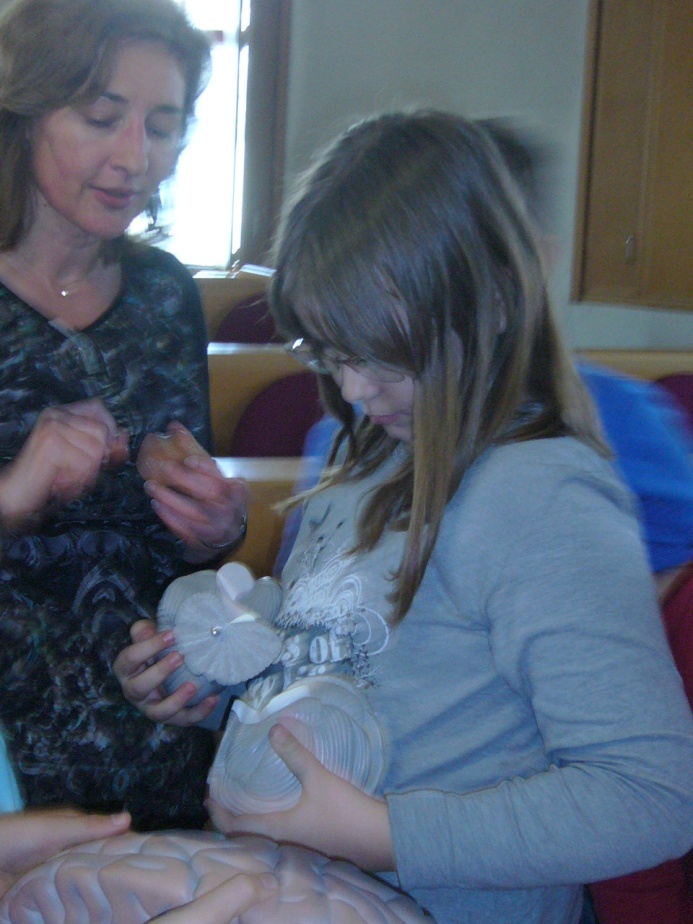 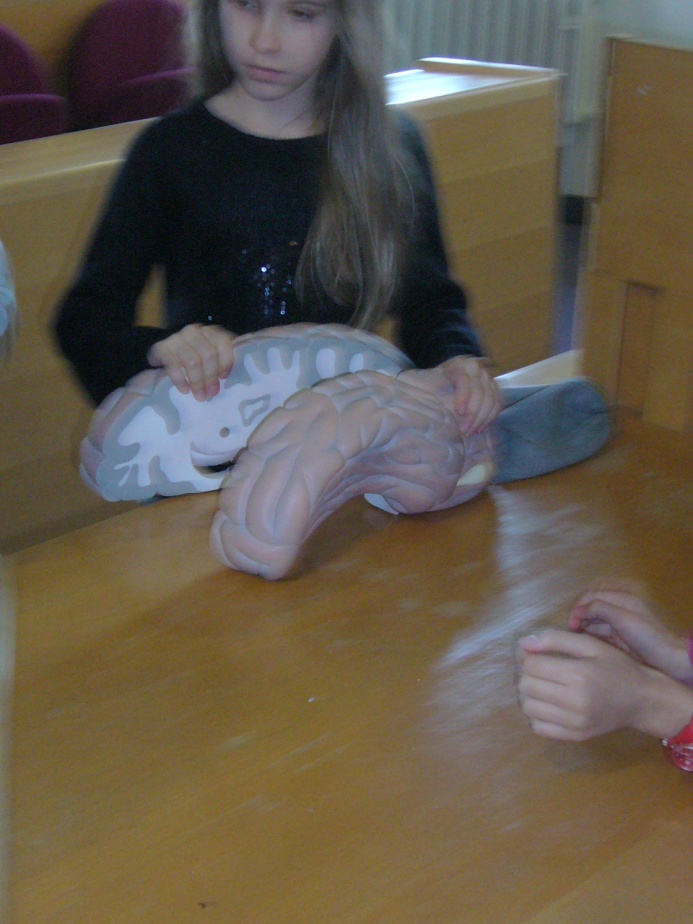 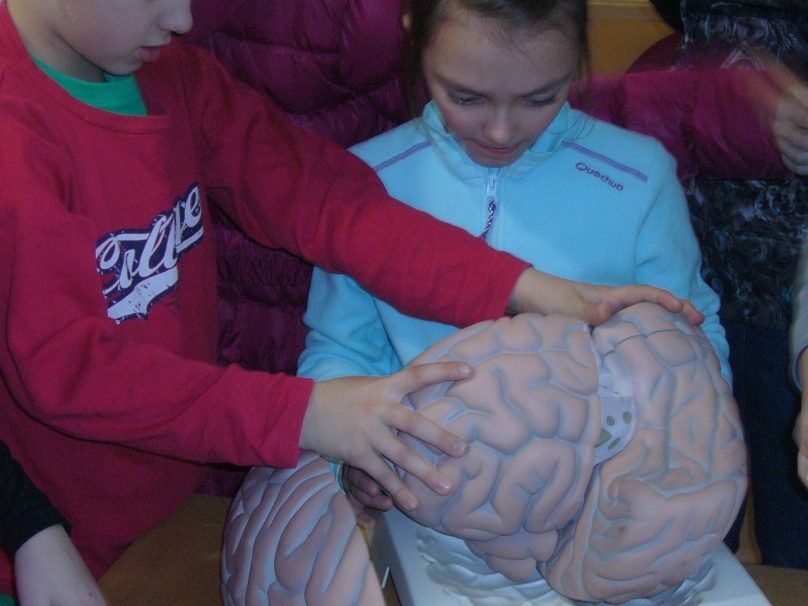 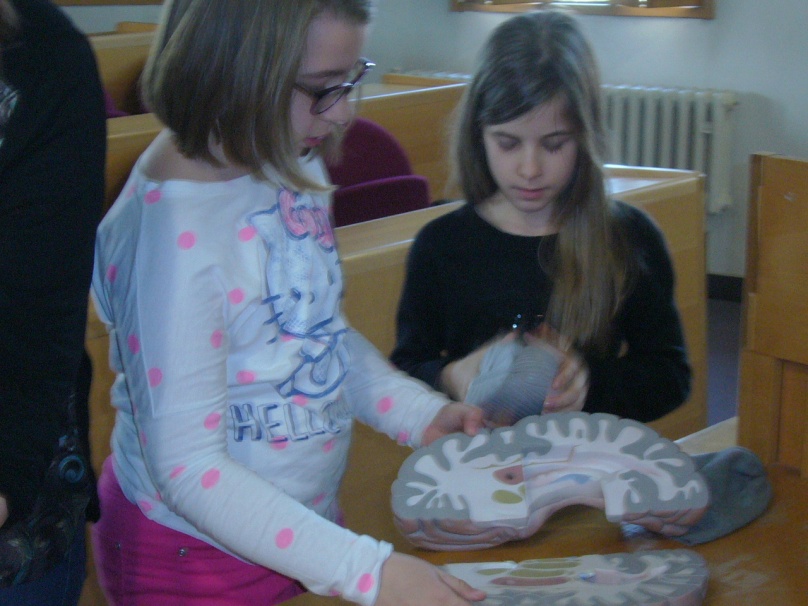 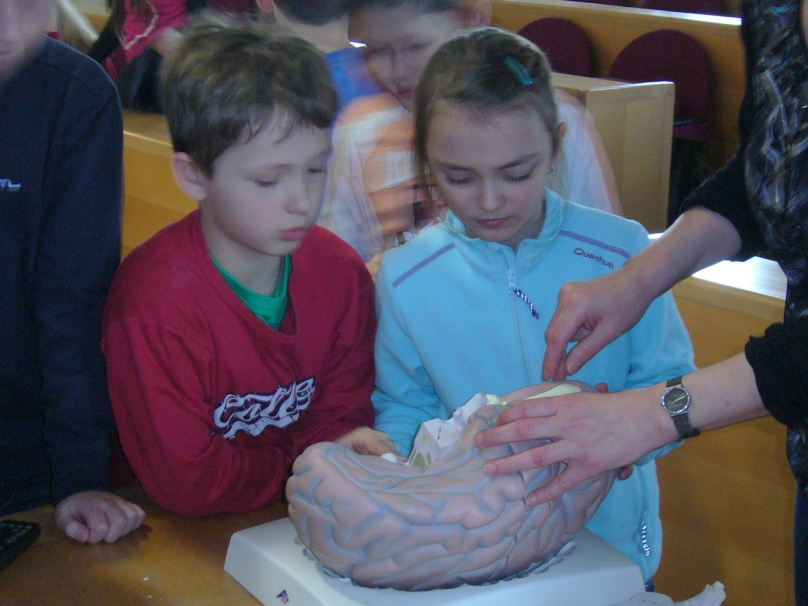 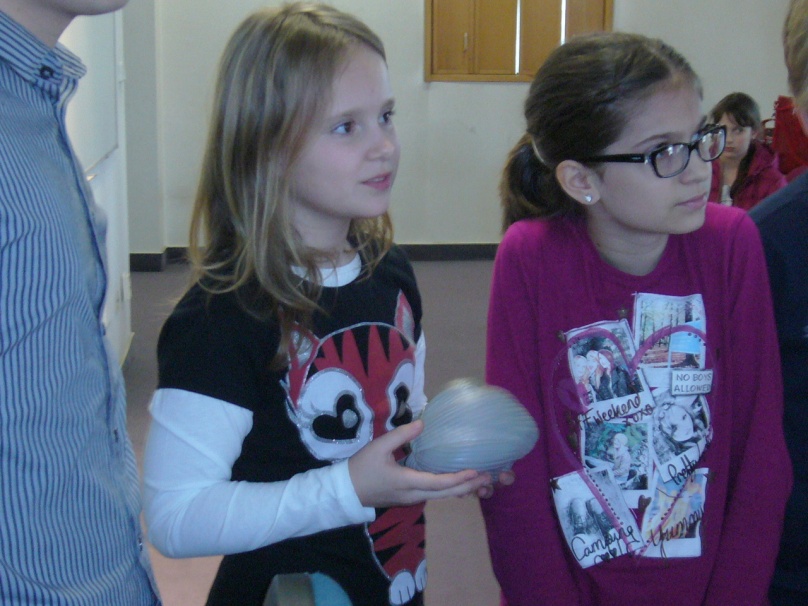 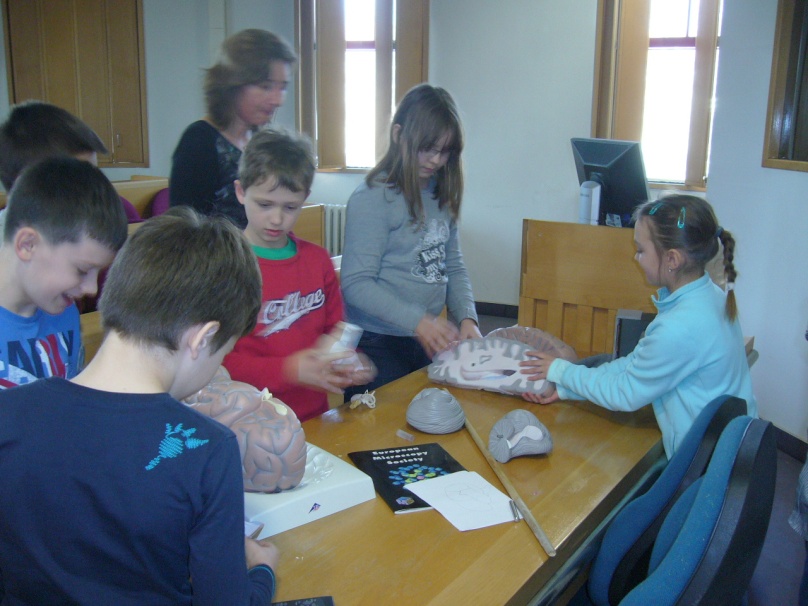 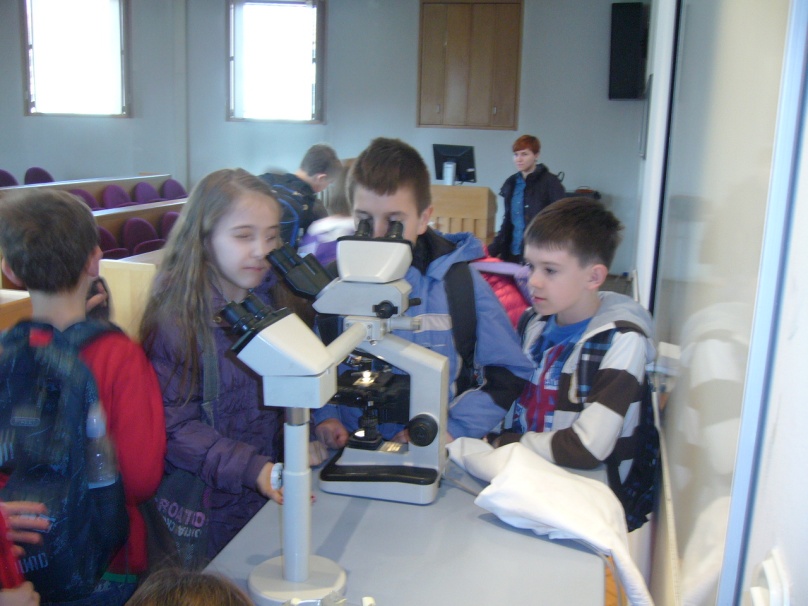 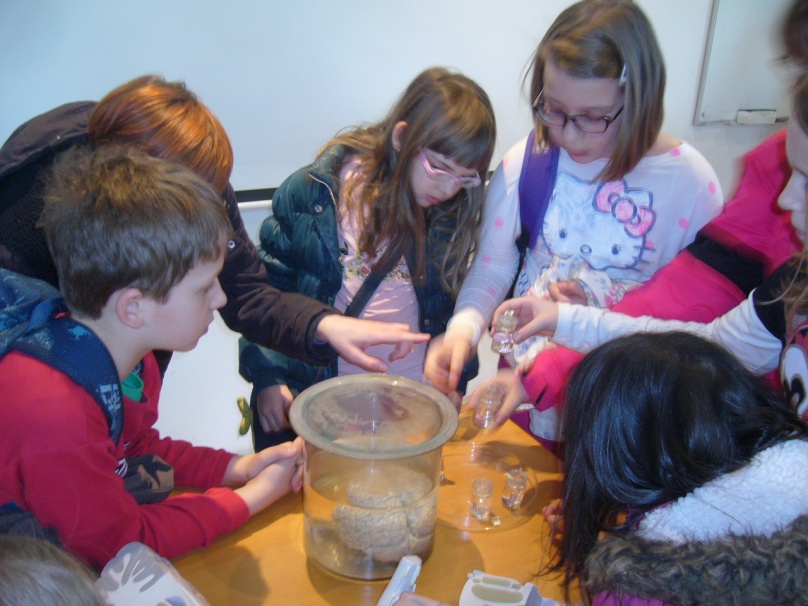 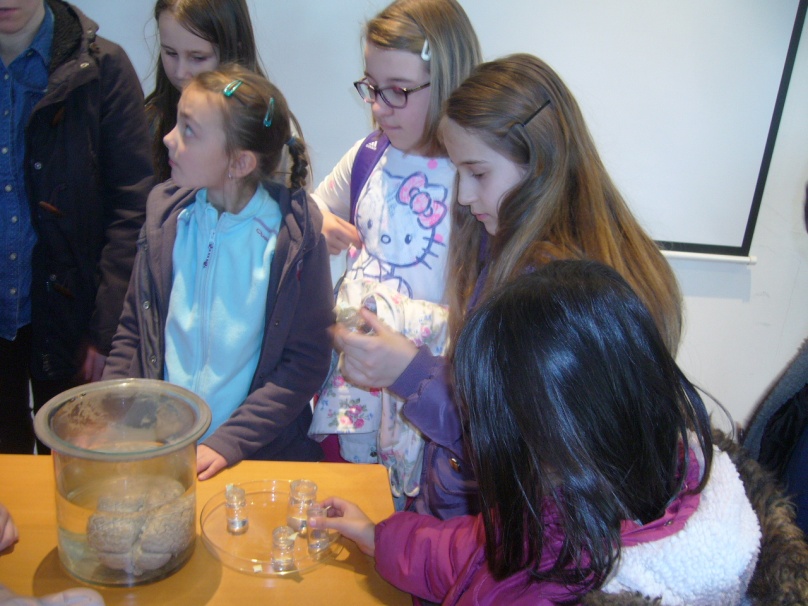 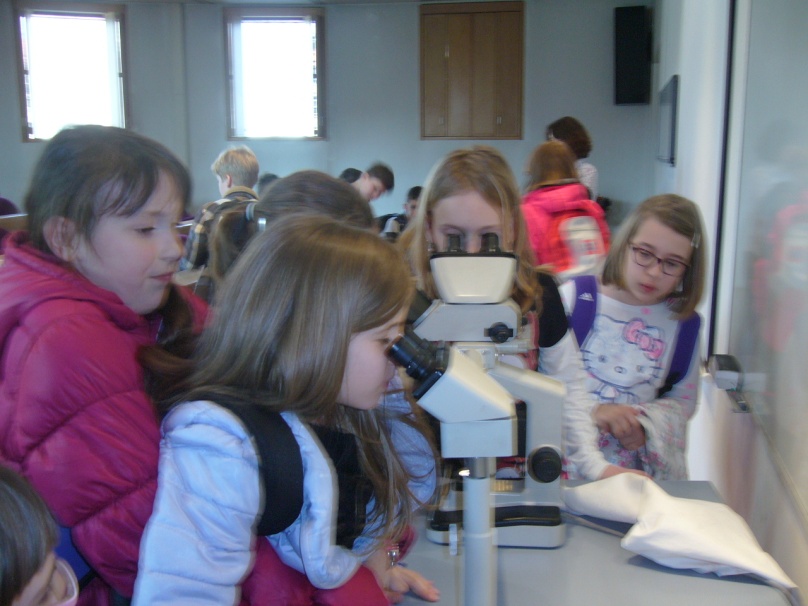 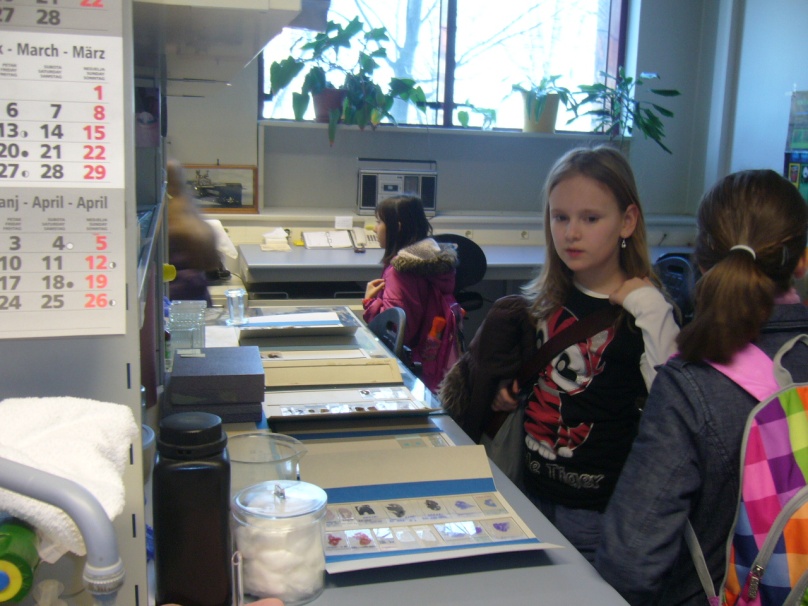 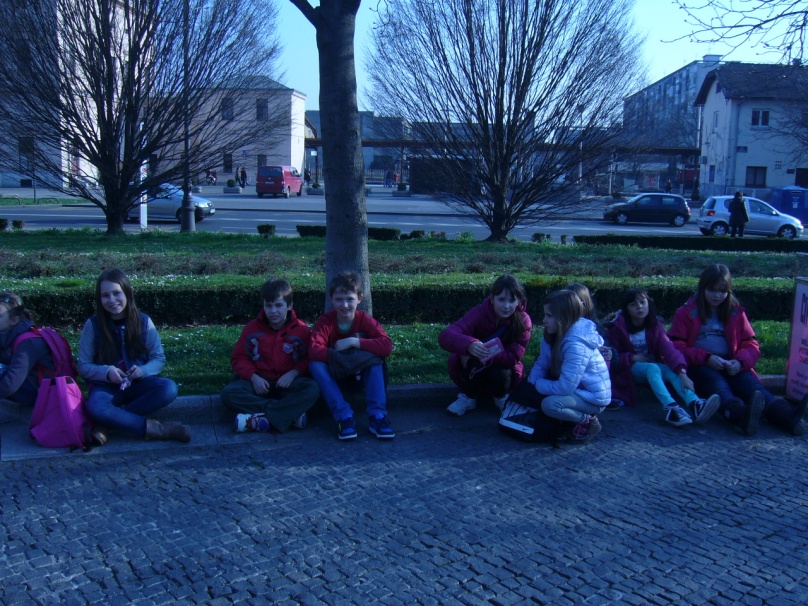 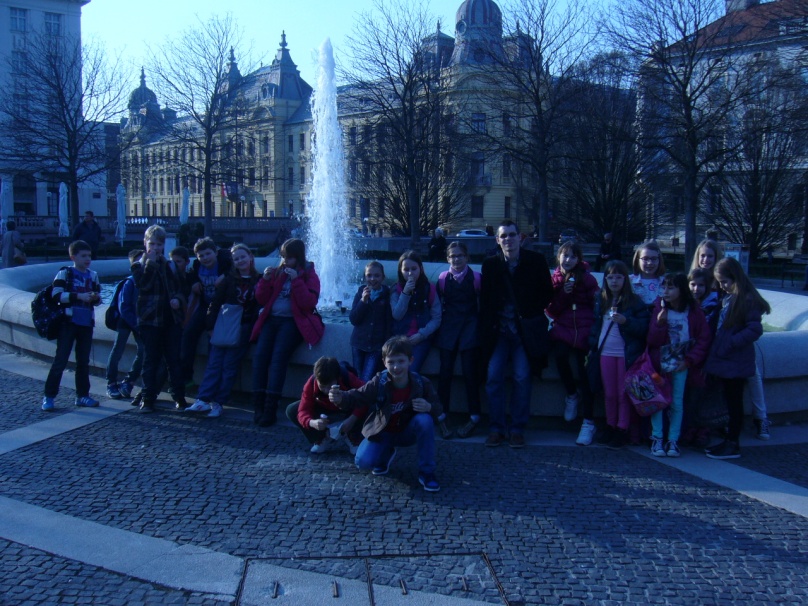 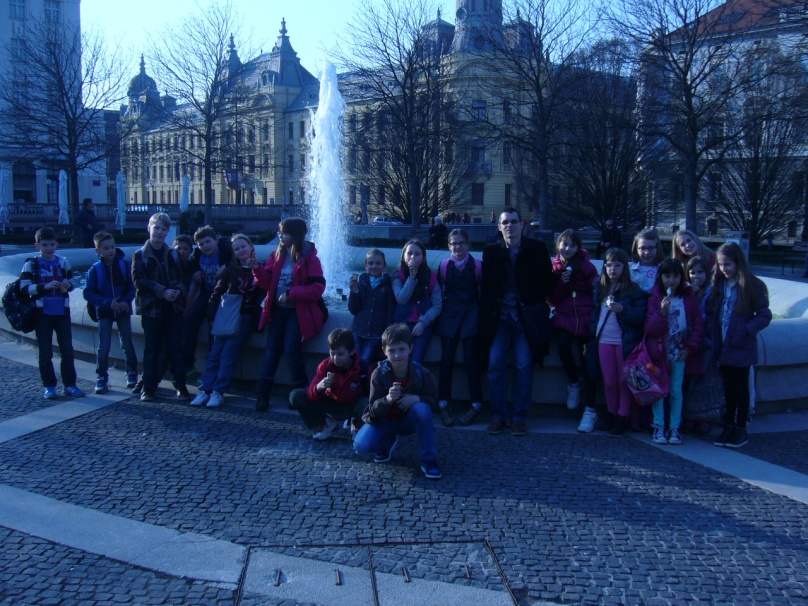 